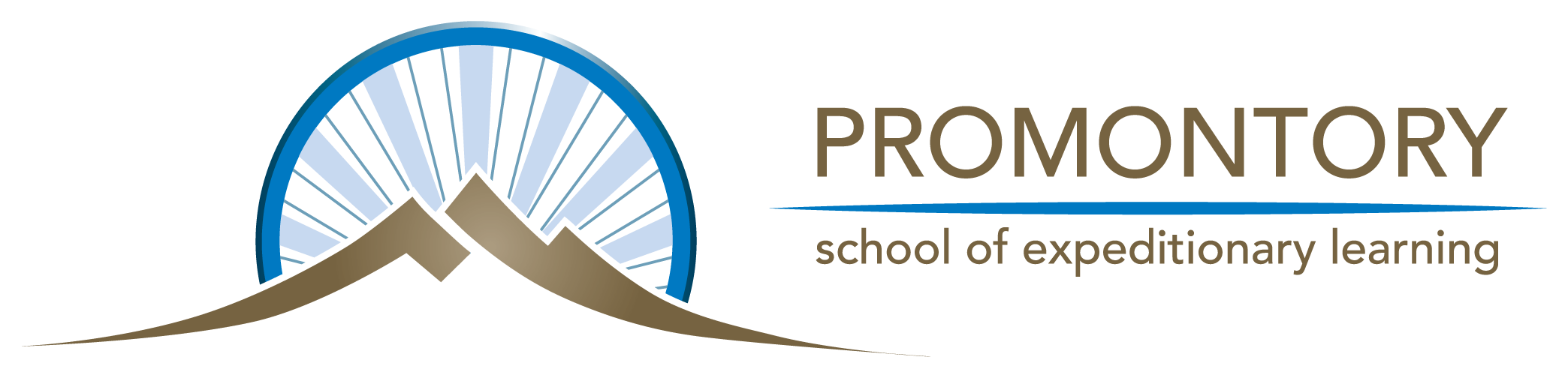 BOARD OF DIRECTORS MEETINGFebruary 15, 20247:00PM1051 W 2700 S Perry, UT  84302Trustees:				Director:		Michelle Flynn				Amber Edelman		Josie Beth Archibald					Becca Ashby--Zoom			Visitors:Karen Braithwaite			Tammy StutzneggerStephanie Quintero			Brian Cates—ZoomZach Davis				Tami HirlemanDorothy Dobson--Zoom		Holly Jenks					Susan Bennett--ZoomOfficers:				Darnelle Earl--ZoomAmber JenksAbsent:				Amy Rich			Zach Davis7:03 PM – CALL TO ORDER:  Michelle Flynn·         Welcome/Mission Statement and Pledge: Stephanie Quintero7:06PM – PUBLIC COMMENT:  No public comment7:06 PM –Training-NONE7:07 PM – FINANCE REPORT·         Budget Review – Brian Cates:  PTIF Not a lot of change.  Still in the $6,000 range and slowly increasing.  Adds to local revenue on the budget.  Don’t foresee any changes in the near future.  Summary–as of January 31, 2024, little over halfway through fiscal year.  Still good, margins and rations at 4.3% overall.  Do not see any major changes. Cash balance looks good, flattening out which is normal for this time of year.  Enrollment at 445.  Still looking pretty strong.  Had some further discussion with expansion project funds.  A lot of those funds will be reimbursed. Start to put together a budget for next year.     7:10 PM – MINUTES·         1-18-2024 Board Meeting Minutes–Karen motions to approve.  Stephanie seconds.  Motion is carried. ·         1-29-2024 Emergency Board Meeting Minutes–Josie Beth motions to approve.  Stephanie seconds.  Motion is carried.  7:12 PM – BUSINESS ITEMS·         Spring Retreat Date–Planning on doing it in Corinne again.  Thursday, April 25th 9-2pm.  ·         Dissemination of Information of Juvenile Offenders–Michelle wants to update and bring back to the board next month.  ·         Distribution of Materials–Formatting issues.  Nothing is being changed, but needs to be mor grammatically correct.  Will need to review and vote on next month.·         Donation Gifts & Sponsorship–Codes were checked.  More formatting and grammatical corrections.  Update on website once corrections have been completed.7:21 PM ACTION ITEM·         5/6 Topaz Mountain Overnight Campout– May 6th and 7th.  Interment camp.  Finishing up study of WWII.  Camping at Maple Grove campground.  About 3 hours and 11 minutes away.Dorothy motions to approve.  Stephanie seconds.  Motion is carried. 7:32PM·         School Land Trust:  State program that gives us money.  We have to report how we are using our money and report so we can prove that we are spending it how we say.  We use the money to fund some of our classroom aides.  We have an aide in every classroom. We voted that the board is the school land trust council. In 1st and 2nd grade–76 out of 100 children all moved up, making significant progress in their reading. ¾ is also making increases, a lot of growth in ⅚.  Haven’t seen the numbers for ⅞ yet.  Still holding strong and making good progress.  As the school land trust council, we need to vote that this is the report we are sending back to the state.  Josie Beth motions to approve.  Stephanie seconds.  Motion is carried. 7:43PM Currently have an aide in every classroom and we want to keep an aide in every classroom for next year.  Josie Beth motions to approve the use of our 2024-25 funds for the hiring of aides in classrooms.  Stephanie seconds.  Motion is carried. 7:45PM·         Spring Bonuses–Handed out sometime before spring break.  $31,950 to be used for spring bonuses.  Karen motions to approve.  Stephanie seconds.  Motion is carried.7:46PM·         School Fees–no updates or changes.  Do not need to vote on this again. 7:54PM·         Promontory Surveillance Storage Footage–Adding a security package with getting the security cameras. Karen motions to approve.  Stephanie seconds.  Motion is carried.  8:00 PM DIRECTOR’S REPORT·         Staffing Update: 100% of the staff say they are returning next year on the intent to return forms that are coming back.  That is exciting! Amanda Bradford resigned, and I was able to hire Alice Compton as the new percussion/ assistant play director/ Sped Aide. ·         Enrollment:  207 students currently on the waitlist. ·         Student Achievement:  Etiquette Dinner·      Professional Development: RTI Training at Edith Bowen, Professional development for tomorrow for PCBL All day training, PCBL training is set for May 29-30 at Lava Hot Springs Area, PD Campout Dates set to Aug 11-13 @Pineview Reservoir ·      Public Relations: Kindergarten enrollment published on our social media sites, fliers given to preschools. Signed a contract with Enrollhand for another year. Senior spotlights will be started soon. Venture, BEMS visits to our 8th graders.  8:22PM – ADJOURN–Josie Beth motions to adjourn.  Stephanie seconds.  *Next scheduled Board Meeting Thursday, March 21, 2024